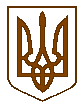 БУЧАНСЬКА     МІСЬКА      РАДАКИЇВСЬКОЇ ОБЛАСТІДВАДЦЯТЬ ВОСЬМА    СЬОМОГО    СКЛИКАННЯР  І   Ш   Е   Н   Н   Я« 27 »  квітня   2017 р. 					                  №  1275- 28 -VІІПро відмову щодо внесення змін до матеріалів містобудівноїдокументації, а саме : « Детальний план території для розміщення багатоквартирної житлової забудови з об´єктами соціальної інфраструктури, орієнтовною площею 4,8  га, що розташована в межах вулиць Шевченка, Ватутіна, Пушкінська, Полтавська  в місті Буча Київської області», затверджених рішенням Бучанської міської ради  від 05.09.2013р. за № 1318-43-УІ                           Беручи до уваги відсутність потреб в удосконаленні архітектурно-композиційного рішення та зміни планувальної структури території, орієнтовною площею 4,8 га, що розташована межах вулиць Шевченка, Ватутіна, Пушкінська, Полтавська в місті Буча, враховуючи колективне звернення громадян стосовно заперечення щодо внесення змін  до матеріалів «Детальний план території для розміщення багатоквартирної житлової забудови з об’єктами соціальної інфраструктури, орієнтовною площею 4,8 га, що розташована в межах вулиць Шевченка, Пушкінська, Полтавська в місті Буча Київської області», керуючись  Законом України «Про місцеве самоврядування в Україні», Законом  України «Про врегулювання містобудівної ситуації » та Законом  України  « Про основи містобудування » , міська рада   ВИРІШИЛА: Відмовити у внесенні змін до матеріалів «Детальний план території для розміщення багатоквартирної житлової забудови з об’єктами соціальної інфраструктури, орієнтовною площею 4,8 га, що розташована в межах вулиць Шевченка, Ватутіна, Пушкінська, Полтавська в місті Буча Київської області».  Міський голова                                                                                                     А.П. Федорук